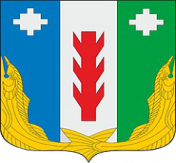 СОБРАНИЕ ДЕПУТАТОВ ПОРЕЦКОГО МУНИЦИПАЛЬНОГО ОКРУГАЧУВАШСКОЙ РЕСПУБЛИКИРЕШЕНИЕСобрания депутатов первого созываот 20 декабря 2022 № С-08/11с. ПорецкоеОб утверждении Порядка представления сведений о доходах, расходах, об имуществе и обязательствах имущественного характера лицами, замещающими муниципальную должность депутата Собрания депутатов Порецкого муниципального округа, и членов их семей для размещения на официальном сайте Порецкого муниципального округа в информационно-телекоммуникационной сети «Интернет» и (или) предоставления для опубликования средствам массовой информацииВ соответствии с частью 1.1 статьи 2 Закона Чувашской Республики от  29 августа 2017 г. № 46 «Об отдельных вопросах реализации законодательства в сфере противодействия коррупции гражданами, претендующими на замещение муниципальной должности, должности главы местной администрации по контракту, и лицами, замещающими указанные должности»  Собрание  депутатов  Порецкого муниципального округа р е ш и л о:1. Утвердить прилагаемый Порядок представления сведений о доходах, расходах, об имуществе и обязательствах имущественного характера лицами, замещающими муниципальную должность депутата Собрания депутатов Порецкого муниципального округа, и членов их семей для размещения на официальном сайте Порецкого муниципального округа в информационно-телекоммуникационной сети «Интернет» и (или) предоставления для опубликования средствам массовой информации.2. Признать утратившими силу:решение Собрания депутатов Порецкого района Чувашской Республики от 04.02.2020 №С-44/08 «Об утверждении Порядка представления сведений о доходах, расходах, об имуществе и обязательствах имущественного характера лицами, замещающими муниципальную должность в Собрании депутатов Порецкого района, и членов их семей для размещения на официальном сайте Порецкого района в информационно-телекоммуникационной сети «Интернет» и (или) предоставления для  опубликования средствам массовой информации»;решение Собрания депутатов Порецкого района Чувашской Республики от 28.04.2022 №С-22/06 «О внесении изменений в решение Собрания депутатов от 04.02.2020 №С-44/08 «Об утверждении Порядка представления сведений о доходах, расходах, об имуществе и обязательствах имущественного характера лицами, замещающими муниципальную должность в Собрании депутатов Порецкого района, и членов их семей для размещения на официальном сайте Порецкого района в информационно-телекоммуникационной сети «Интернет» и (или) предоставления для опубликования средствам массовой информации»;решение Собрания депутатов Анастасовского сельского поселения Порецкого района Чувашской Республики от 04.02.2020 №С-30/3 «Об утверждении Порядка представления сведений о доходах, расходах, об имуществе и обязательствах имущественного характера лицами, замещающими муниципальную должность администрации Анастасовского сельского поселения, и членов их семей для размещения на официальном сайте Анастасовского сельского поселения в информационно-телекоммуникационной сети «Интернет» и (или) предоставления для опубликования средствам массовой информации»;решение Собрания депутатов Анастасовского сельского поселения Порецкого района Чувашской Республики от 28.04.2022 №С-16/5 «О внесении изменений в Порядок представления сведений о доходах, расходах, об имуществе и обязательствах имущественного характера лицами, замещающими муниципальную должность в Собрании депутатов Анастасовского сельского поселения, и членов их семей для размещения на официальном сайте Анастасовского сельского поселения в информационно-телекоммуникационной сети «Интернет» и (или) предоставления для опубликования средствам массовой информации»;решение Собрания депутатов Козловского сельского поселения Порецкого района Чувашской Республики от 17.02.2020 №С-32/01 «Об утверждении Порядка представления сведений о доходах, расходах, об имуществе и обязательствах имущественного характера лицами, замещающими муниципальную должность в Собрании депутатов Козловского сельского поселения Порецкого района, и членов их семей для размещения на официальном сайте Козловского сельского поселения Порецкого района в информационно-телекоммуникационной сети «Интернет» и (или) предоставления для опубликования средствам массовой информации»;решение Собрания депутатов Козловского сельского поселения Порецкого района Чувашской Республики от 28.04.2022 №С-16/03 «О внесении изменений в Порядок представления сведений о доходах, расходах, об имуществе и обязательствах имущественного характера лицами, замещающими муниципальную должность в Собрании депутатов Козловского сельского поселения Порецкого района, и членов их семей для размещения на официальном сайте Козловского сельского поселения Порецкого района в информационно-телекоммуникационной сети «Интернет» и (или) предоставления для опубликования средствам массовой информации»;решение Собрания депутатов Кудеихинского сельского поселения Порецкого района Чувашской Республики от 04.02.2020 №С-41/3 «Об утверждении Порядка представления сведений о доходах, расходах, об имуществе и обязательствах имущественного характера лицами, замещающими муниципальную должность администрации Кудеихинского сельского поселения, и членов их семей для размещения на официальном сайте Кудеихинского сельского поселения в информационно-телекоммуникационной сети «Интернет» и (или) предоставления для опубликования средствам массовой информации»;решение Собрания депутатов Кудеихинского сельского поселения Порецкого района Чувашской Республики от 28.04.2022 №С-22/02 «О внесении изменений в Порядок представления сведений о доходах, расходах, об имуществе и обязательствах имущественного характера лицами, замещающими муниципальную должность в Собрании депутатов Кудеихинского сельского поселения, и членов их семей для размещения на официальном сайте Кудеихинского сельского поселения в информационно-телекоммуникационной сети «Интернет» и (или) предоставления для опубликования средствам массовой информации»;решение Собрания депутатов Мишуковского сельского поселения Порецкого района Чувашской Республики от 17.02.2020 №С-30/03 «Об утверждении Порядка представления сведений о доходах, расходах, об имуществе и обязательствах имущественного характера лицами, замещающими муниципальную должность администрации Мишуковского сельского поселения, и членов их семей для размещения на официальном сайте Мишуковского сельского поселения в информационно-телекоммуникационной сети «Интернет» и (или) предоставления для опубликования средствам массовой информации»;решение Собрания депутатов Мишуковского сельского поселения Порецкого района Чувашской Республики от 28.04.2022 №С-15/03 «О внесении изменений в Порядок представления сведений о доходах, расходах, об имуществе и обязательствах имущественного характера лицами, замещающими муниципальную должность в Собрании депутатов Мишуковского сельского поселения Порецкого района, и членов их семей для размещения на официальном сайте Мишуковского сельского поселения Порецкого района в информационно-телекоммуникационной сети «Интернет» и (или) предоставления для опубликования средствам массовой информации»;решение Собрания депутатов Напольновского сельского поселения Порецкого района Чувашской Республики от 17.02.2020 №С-37/4 «Об утверждении Порядка представления сведений о доходах, расходах, об имуществе и обязательствах имущественного характера лицами, замещающими муниципальную должность администрации Напольновского сельского поселения, и членов их семей для размещения на официальном сайте Напольновского сельского поселения в информационно-телекоммуникационной сети «Интернет» и (или) предоставления для опубликования средствам массовой информации»;решение Собрания депутатов Напольновского сельского поселения Порецкого района Чувашской Республики от 28.04.2022 №С-17/4 «О внесении изменений в Порядок представления сведений о доходах, расходах, об имуществе и обязательствах имущественного характера лицами, замещающими муниципальную должность в Собрании депутатов Напольновского сельского поселения Порецкого района, и членов их семей для размещения на официальном сайте Напольновского сельского поселения Порецкого района в информационно-телекоммуникационной сети «Интернет» и (или) предоставления для опубликования средствам массовой информации»;решение Собрания депутатов Никулинского сельского поселения Порецкого района Чувашской Республики от 17.02.2020 №С-32/5 «Об утверждении Порядка представления сведений о доходах, расходах, об имуществе и обязательствах имущественного характера лицами, замещающими муниципальную должность администрации Никулинского сельского поселения, и членов их семей для размещения на официальном сайте Никулинского сельского поселения в информационно-телекоммуникационной сети «Интернет» и (или) предоставления для опубликования средствам массовой информации»;решение Собрания депутатов Никулинского сельского поселения Порецкого района Чувашской Республики от 25.04.2022 №С-15/4 «О внесении изменений в Порядок представления сведений о доходах, расходах, об имуществе и обязательствах имущественного характера лицами, замещающими муниципальную должность в Собрании депутатов Никулинского сельского поселения Порецкого района, и членов их семей для размещения на официальном сайте Никулинского сельского поселения Порецкого района в информационно-телекоммуникационной сети «Интернет» и (или) предоставления для опубликования средствам массовой информации»;решение Собрания депутатов Октябрьского сельского поселения Порецкого района Чувашской Республики от 20.03.2020 №С-31/2 «Об утверждении Порядка представления сведений о доходах, расходах, об имуществе и обязательствах имущественного характера лицами, замещающими муниципальную должность в Собрании депутатов Октябрьского сельского поселения Порецкого района, и членов их семей для размещения на официальном сайте Октябрьского сельского поселения в информационно-телекоммуникационной сети «Интернет» и (или) предоставления для опубликования средствам массовой информации»;решение Собрания депутатов Октябрьского сельского поселения Порецкого района Чувашской Республики от 28.04.2022 №С-17/3 «О внесении изменений в Порядок представления сведений о доходах, расходах, об имуществе и обязательствах имущественного характера лицами, замещающими муниципальную должность в Собрании депутатов Октябрьского сельского поселения Порецкого района, и членов их семей для размещения на официальном сайте Октябрьского сельского поселения Порецкого района в информационно-телекоммуникационной сети «Интернет» и (или) предоставления для опубликования средствам массовой информации»;решение Собрания депутатов Октябрьского сельского поселения Порецкого района Чувашской Республики от 17.02.2020 №С-30/4 «Об утверждении Порядка представления сведений о доходах, расходах, об имуществе и обязательствах имущественного характера лицами, замещающими муниципальную должность администрации Октябрьского сельского поселения Порецкого района, и членов их семей для размещения на официальном сайте Октябрьского сельского поселения в информационно-телекоммуникационной сети «Интернет» и (или) предоставления для опубликования средствам массовой информации»;решение Собрания депутатов Порецкого сельского поселения Порецкого района Чувашской Республики от 04.02.2020 №С-42/02 «Об утверждении Порядка представления сведений о доходах, расходах, об имуществе и обязательствах имущественного характера лицами, замещающими муниципальную должность в Собрании депутатов Порецкого сельского поселения Порецкого района, и членов их семей для размещения на официальном сайте Порецкого сельского поселения Порецкого района в информационно-телекоммуникационной сети «Интернет» и (или) предоставления для опубликования средствам массовой информации»;решение Собрания депутатов Порецкого сельского поселения Порецкого района Чувашской Республики от 28.04.2022 №С-16/04 «О внесении изменений в Порядок представления сведений о доходах, расходах, об имуществе и обязательствах имущественного характера лицами, замещающими муниципальную должность в Собрании депутатов Порецкого сельского поселения Порецкого района, и членов их семей для размещения на официальном сайте Порецкого сельского поселения Порецкого района в информационно-телекоммуникационной сети «Интернет» и (или) предоставления для опубликования средствам массовой информации»;решение Собрания депутатов Рындинского сельского поселения Порецкого района Чувашской Республики от 17.02.2020 №С-30/3 «Об утверждении Порядка представления сведений о доходах, расходах, об имуществе и обязательствах имущественного характера лицами, замещающими муниципальную должность в Собрании депутатов Рындинского сельского поселения Порецкого района, и членов их семей для размещения на официальном сайте Рындинского сельского поселения Порецкого района в информационно-телекоммуникационной сети «Интернет» и (или) предоставления для опубликования средствам массовой информации»;решение Собрания депутатов Рындинского сельского поселения Порецкого района Чувашской Республики от 28.04.2022 №С-15/4 «О внесении изменений в Порядок представления сведений о доходах, расходах, об имуществе и обязательствах имущественного характера лицами, замещающими муниципальную должность в Собрании депутатов Рындинского сельского поселения Порецкого района, и членов их семей для размещения на официальном сайте Рындинского сельского поселения Порецкого района в информационно-телекоммуникационной сети «Интернет» и (или) предоставления для опубликования средствам массовой информации»;решение Собрания депутатов Семеновского сельского поселения Порецкого района Чувашской Республики от 07.02.2020 №С-36/2 «Об утверждении Порядка представления сведений о доходах, расходах, об имуществе и обязательствах имущественного характера лицами, замещающими муниципальную должность в Собрании депутатов Семеновского сельского поселения, и членов их семей для размещения на официальном сайте Семеновского сельского поселения в информационно-телекоммуникационной сети «Интернет» и (или) предоставления для опубликования средствам массовой информации»;решение Собрания депутатов Семеновского сельского поселения Порецкого района Чувашской Республики от 28.04.2022 №С-15/5 «О внесении изменений в Порядок представления сведений о доходах, расходах, об имуществе и обязательствах имущественного характера лицами, замещающими муниципальную должность в Собрании депутатов Семеновского сельского поселения Порецкого района, и членов их семей для размещения на официальном сайте Семеновского сельского поселения Порецкого района в информационно-телекоммуникационной сети «Интернет» и (или) предоставления для опубликования средствам массовой информации»;решение Собрания депутатов Сиявского сельского поселения Порецкого района Чувашской Республики от 17.02.2020 №С-30/04 «Об утверждении Порядка представления сведений о доходах, расходах, об имуществе и обязательствах имущественного характера лицами, замещающими муниципальную должность в Собрании депутатов Сиявского сельского поселения Порецкого района, и членов их семей для размещения на официальном сайте Сиявского сельского поселения Порецкого района в информационно-телекоммуникационной сети «Интернет» и (или) предоставления для опубликования средствам массовой информации»;решение Собрания депутатов Сиявского сельского поселения Порецкого района Чувашской Республики от 28.04.2022 №С-16/04 «О внесении изменений в Порядок представления сведений о доходах, расходах, об имуществе и обязательствах имущественного характера лицами, замещающими муниципальную должность в Собрании депутатов Сиявского сельского поселения Порецкого района, и членов их семей для размещения на официальном сайте Сиявского сельского поселения Порецкого района в информационно-телекоммуникационной сети «Интернет» и (или) предоставления для опубликования средствам массовой информации»;решение Собрания депутатов Сыресинского сельского поселения Порецкого района Чувашской Республики от 17.02.2020 №С-33/2 «Об утверждении Порядка представления сведений о доходах, расходах, об имуществе и обязательствах имущественного характера лицами, замещающими муниципальную должность в Собрании депутатов Сыресинского сельского поселения, и членов их семей для размещения на официальном сайте Сыресинского сельского поселения в информационно-телекоммуникационной сети «Интернет» и (или) предоставления для опубликования средствам массовой информации»;решение Собрания депутатов Сыресинского сельского поселения Порецкого района Чувашской Республики от 28.04.2022 №С-14/5 «О внесении изменений в Порядок представления сведений о доходах, расходах, об имуществе и обязательствах имущественного характера лицами, замещающими муниципальную должность в Собрании депутатов Сыресинского сельского поселения, и членов их семей для размещения на официальном сайте Сыресинского сельского поселения в информационно-телекоммуникационной сети «Интернет» и (или) предоставления для опубликования средствам массовой информации».3. Настоящее решение вступает в силу со дня его официального опубликования в издании «Вестник Поречья» и подлежит размещению на официальном сайте Порецкого района в сети «Интернет».Председатель Собрания депутатовПорецкого муниципального округа                                                                       Л.Г. Васильев Глава Порецкого муниципального округа                                                             Е.В.ЛебедевУтвержден решениемСобрания депутатов Порецкого муниципального округаот  20 декабря 2022 № 08/11ПОРЯДОКпредставления сведений о доходах, расходах, об имуществе и обязательствах имущественного характера лицами, замещающими муниципальную должность депутата Собрания депутатов Порецкого муниципального округа, и членов их семей для размещения на официальном сайте Порецкого муниципального округа в информационно-телекоммуникационной сети «Интернет» и (или) предоставления для опубликования средствам массовой информации1. Настоящий Порядок определяет процедуру представления лицами, замещающими муниципальную должность депутата Собрания депутатов Порецкого муниципального округа, сведений о своих доходах, расходах, об имуществе и обязательствах имущественного характера, а также сведений о доходах, расходах, об имуществе и обязательствах имущественного характера своих супруги (супруга) и несовершеннолетних детей для их размещения на официальном сайте Порецкого муниципального округа в информационно-телекоммуникационной сети «Интернет» и (или) предоставления для опубликования средствам массовой информации (далее соответственно – Порядок, сведения о доходах для размещения в сети «Интернет»).В настоящем Порядке используются понятия, предусмотренные Федеральными законами от 06.10.2003 г. №131-ФЗ «Об общих принципах организации местного самоуправления в Российской Федерации», от 25.12.2008 г. №273-ФЗ «О противодействии коррупции» и от 03.12.2012 г. №230-ФЗ «О контроле за соответствием расходов лиц, замещающих государственные должности, и иных лиц их доходам».2. Сведения о доходах для размещения в сети «Интернет» представляются лицами, замещающими муниципальные должности, ежегодно не позднее 30 апреля года, следующего за отчетным, по форме согласно приложению к настоящему Порядку.3. Сведения о доходах для размещения в сети «Интернет» представляются в сектор организационной и кадровой работы администрации Порецкого муниципального округа, либо должностному лицу, ответственному за работу по профилактике коррупционных и иных правонарушений в администрации Порецкого муниципального округа.4. В случае если лицо, замещающее муниципальную должность депутата Собрания депутатов Порецкого муниципального округа, обнаружило, что в представленных им сведениях о доходах для размещения в сети «Интернет» не отражены или не полностью отражены какие-либо сведения либо имеются ошибки, оно вправе представить уточненные сведения в течение одного месяца со дня истечения срока, предусмотренного пунктом 2 настоящего Порядка.5. Сведения о доходах для размещения в сети «Интернет» в порядке, предусмотренном решением Собрания депутатов Порецкого муниципального округа, размещаются на официальном сайте Порецкого муниципального округа в информационно-телекоммуникационной сети «Интернет», а в случае отсутствия этих сведений на официальном сайте Порецкого муниципального округа предоставляются средствам массовой информации для опубликования по их запросам.6. Сведения о доходах для размещения в сети «Интернет», представляемые в соответствии с настоящим Порядком лицами, замещающими муниципальную должность депутата Собрания депутатов Порецкого муниципального округа, хранятся в секторе организационной и кадровой работы администрации Порецкого муниципального округа в течение пяти лет со дня их представления.По истечении указанного срока сведения о доходах для размещения в сети «Интернет» передаются в архив Порецкого муниципального округа.Приложение к Порядку представления сведений о доходах, расходах, об имуществе и обязательствах имущественного характера лицами, замещающими муниципальную должность депутата Собрания депутатов Порецкого муниципального округа, и членов их семей для размещения на официальном сайте Порецкого муниципального округа в информационно-телекоммуникационной сети «Интернет» и (или) предоставления для опубликования средствам массовой информацииСведенияо доходах, расходах, об имуществе и обязательствах имущественного характера лица, замещающего муниципальную должность депутата Собрания депутатов Порецкого муниципального округа и членов его семьи для размещения на официальном сайте Порецкого муниципального округа в информационно-телекоммуникационной сети «Интернет» и (или) предоставления для опубликования средствам массовой информации за период с 1 января по 31 декабря _______ года* Фамилия, имя, отчество не указываютсяДостоверность и полноту сведений подтверждаю: ____________________________________________________________________________      ___________________                                                                                                                              (Фамилия и инициалы, подпись лица, представившего сведения)                       (дата)                                                                                       ____________________________________________________________________________      ___________________                                                                                                                                (Фамилия и инициалы, подпись лица, принявшего сведения)                           (дата)Фамилия и инициалы лица, чьи сведения размещаютсяДекларированныйгодовой доход(руб.)Перечень объектов недвижимого имущества и транспортных средств, принадлежащих на праве собственностиПеречень объектов недвижимого имущества и транспортных средств, принадлежащих на праве собственностиПеречень объектов недвижимого имущества и транспортных средств, принадлежащих на праве собственностиПеречень объектов недвижимого имущества и транспортных средств, принадлежащих на праве собственностиПеречень объектов недвижимого имущества, находящихся в пользованииПеречень объектов недвижимого имущества, находящихся в пользованииПеречень объектов недвижимого имущества, находящихся в пользованииСведения об источниках получения средств, за счет которых совершены сделки (совершена сделка) по приобретению земельного участка, другого объекта недвижимости, транспортного средства, ценных бумаг, акций (долей участия, паев в уставных (складочных) капиталах организаций), цифровых финансовых активов, цифровой валюты, если общая сумма таких сделок превышает общий доход лица, замещающего муниципальную должность, и его супруги (супруга) за три последних года, предшествующих отчетному периодуФамилия и инициалы лица, чьи сведения размещаютсяДекларированныйгодовой доход(руб.)вид объектов недвижимостиплощадь (кв.м.)страна расположениятранспортныесредствавид объектов недвижимостиплощадь (кв.м.)страна расположенияСведения об источниках получения средств, за счет которых совершены сделки (совершена сделка) по приобретению земельного участка, другого объекта недвижимости, транспортного средства, ценных бумаг, акций (долей участия, паев в уставных (складочных) капиталах организаций), цифровых финансовых активов, цифровой валюты, если общая сумма таких сделок превышает общий доход лица, замещающего муниципальную должность, и его супруги (супруга) за три последних года, предшествующих отчетному периоду12345678910супруга (супруг)*несовершеннолетний ребенок*